OSNOVNA ŠKOLA AUGUSTA HARAMBAŠIĆA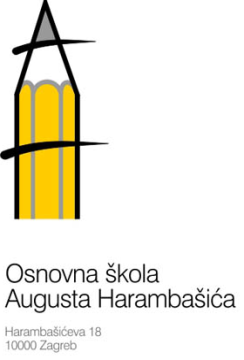 HARAMBAŠIĆEVA 18, 10000 ZAGREBe-mail: os-zagreb-029@os-aharambasica-zg.skole.hrTel. 2312-920 Fax. 2441-535KLASA: 007-02/23-02/5URBROJ: 251-144-23-1Zagreb, 3. srpnja 2023.                                      POZIV za 20. sjednicu       Školskog odboraSjednica će se održati u petak 7. srpnja 2023. godine s početkom u 8:00 sati u školi.Za sjednicu se predlaže slijedeći dnevni red:1. Verifikacija zapisnika s 19. sjednice Školskog odbora2. Polugodišnje financijsko izvješće za 2023. godinu3. Dopuna plana nabave za 2023. godinu4. Suglasnost za nabavu kuhinjske opreme do 9290,60 € 5. Pitanja, prijedlozi, obavijesti   				                                            Predsjednik Školskog odbora:         Dejan Jakšić, prof.Temeljem članka 12. Zakona o pravu na pristup informacijama (Narodne novine br. 25/13., 85/15.) sjednici mogu prisustvovati dvije osobe u svojstvu predstavnika javnosti. Odabir će se izvršiti prema redoslijedu datuma pristiglih prijava. Najave službeniku za informiranje na mail adresu: os-zagreb-029@os-aharambasica-zg.skole.hr najkasnije 48 sati prije održavanja sjednice.